В сп. „Черно и Бяло“, издание на Съюза на българските журналисти, бяха публикувани рисунки на ученици от целевите групи по проект „Променяме света“ на Фондация „Слънчеви пътеки“ по Програма „Социални иновации“ за 2023 година към Столична община за насърчаване подобряването на качеството на живот, съблюдаването на човешките права и социалното включване на деца и ученици от уязвими групи чрез прилагането на социални иновации. Това са Божидар Гаров, Божидар Павлов, Симона Георгиева, Ангелина Начева, Лили Георгиева, Йоан Веселов. Творбите ще бъдат публикувани периодично от октомври до ноември 2023г. на сайта на фондацията, сайтовете на партньорите по проекта, социалните мрежи и сп.”Черно и бяло”.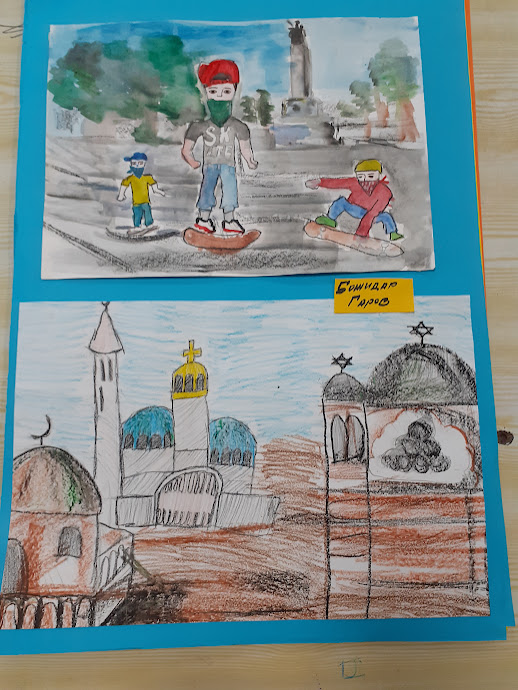 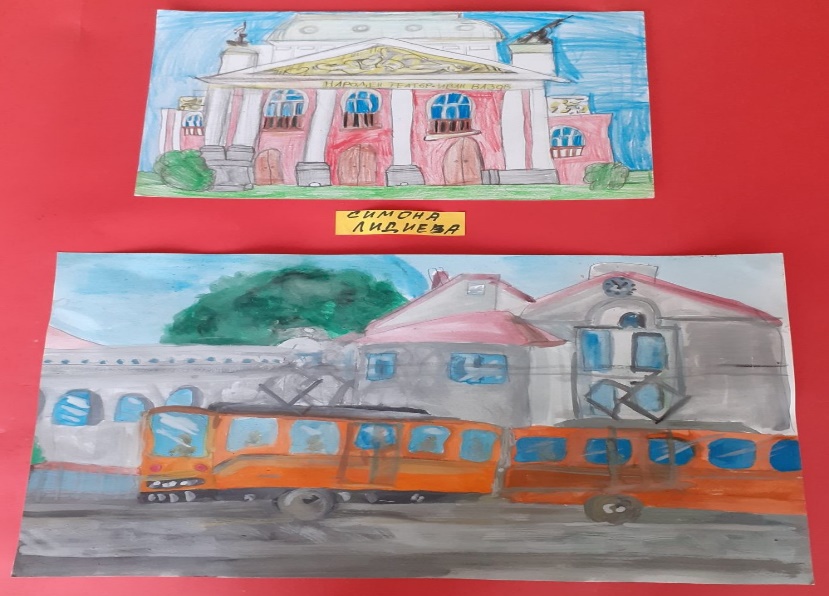 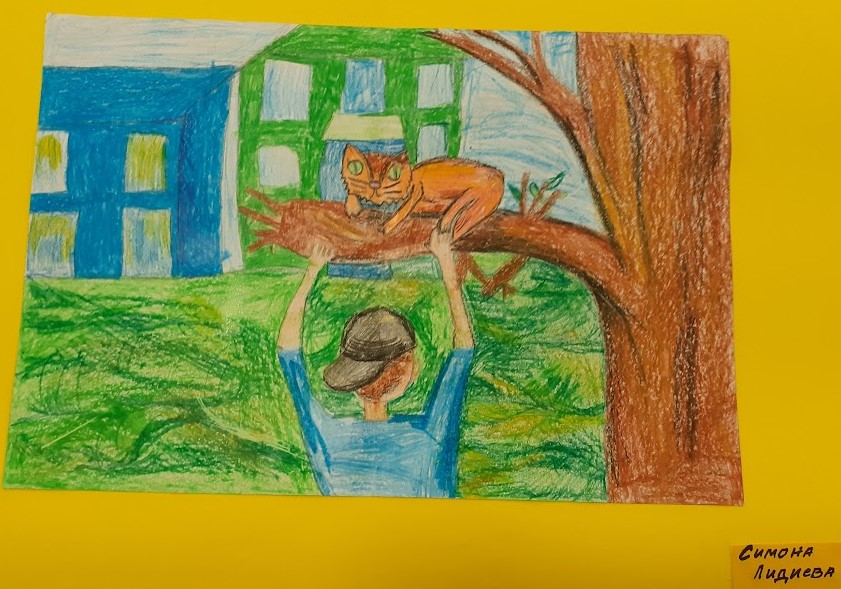 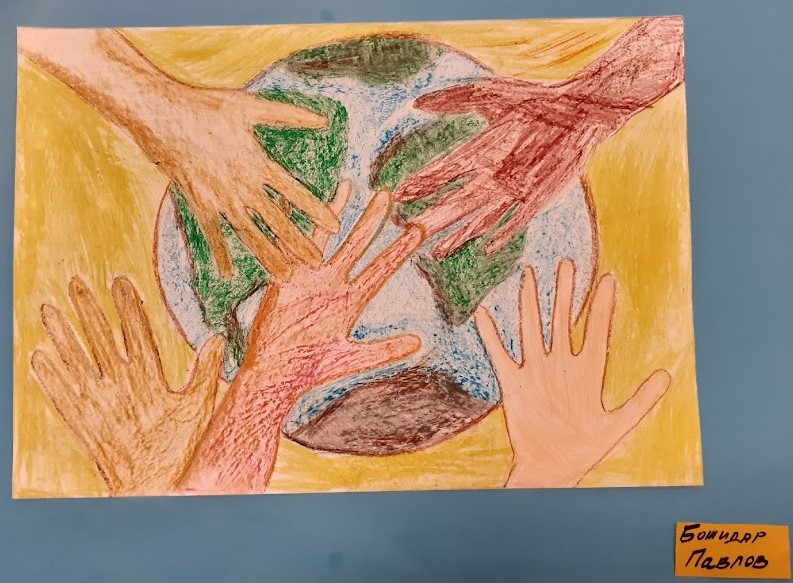 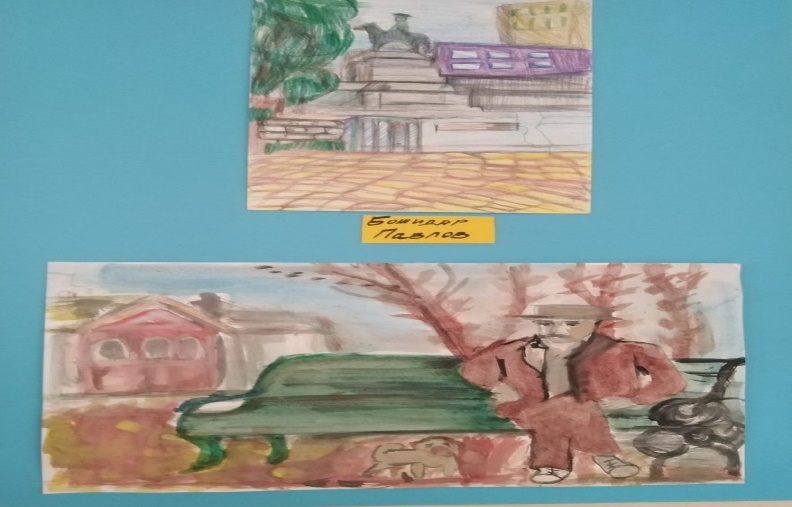 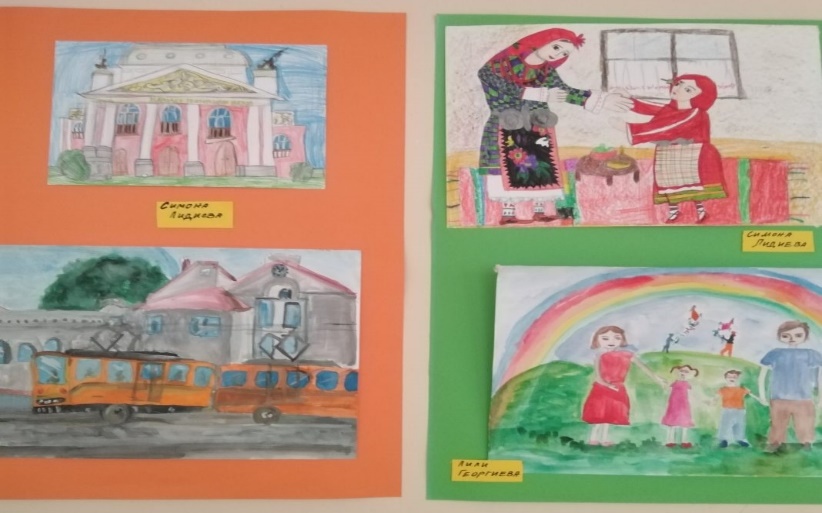 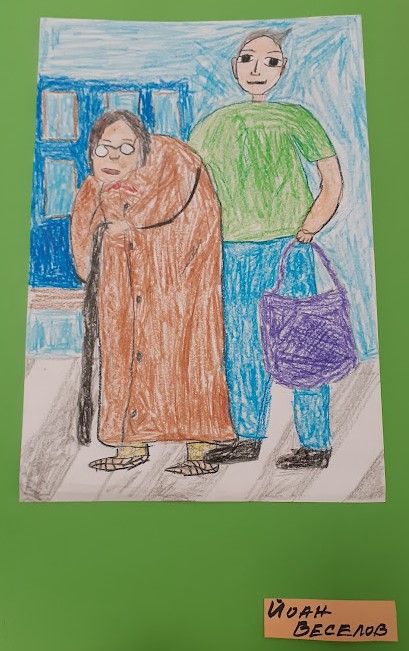 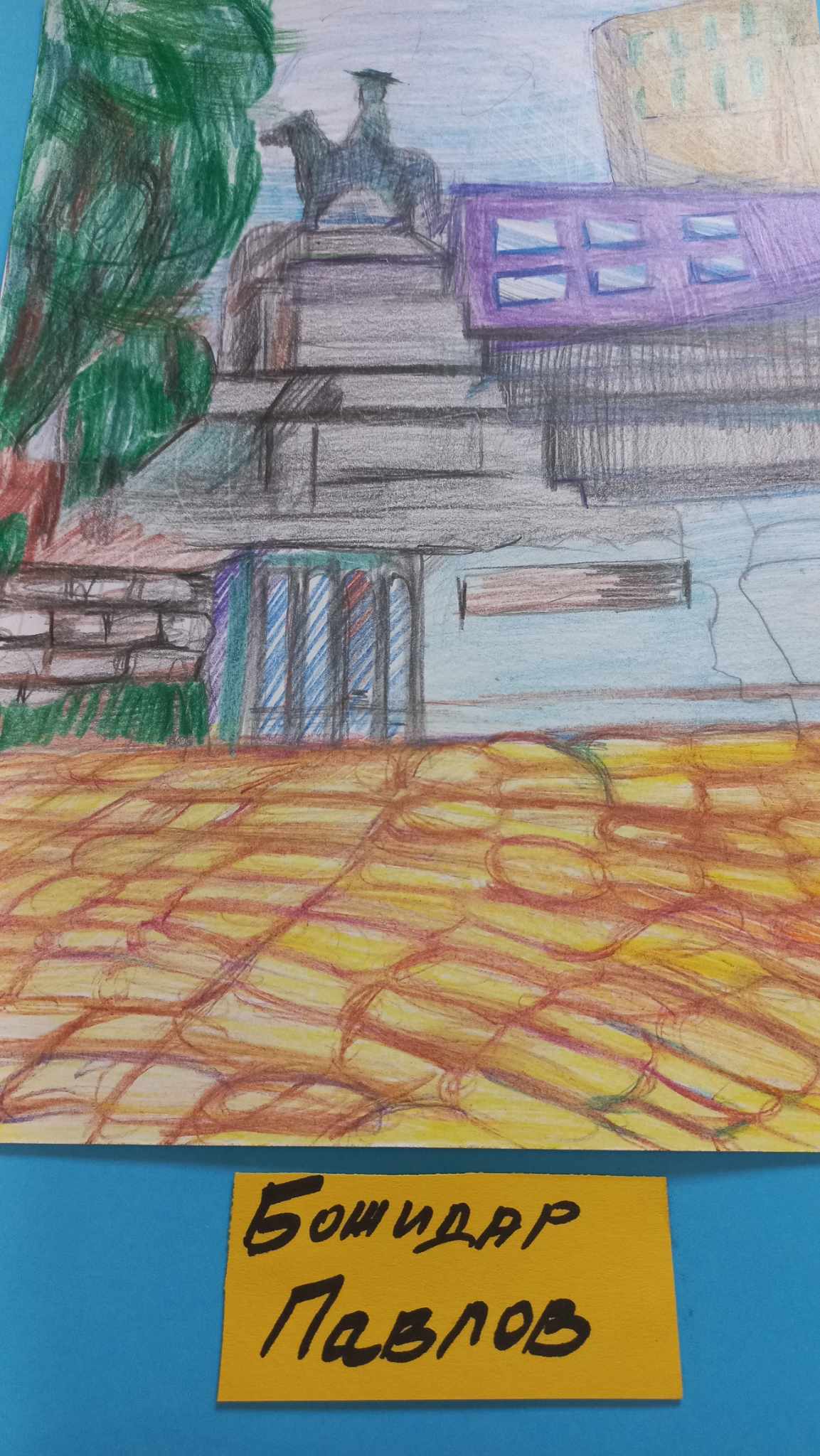 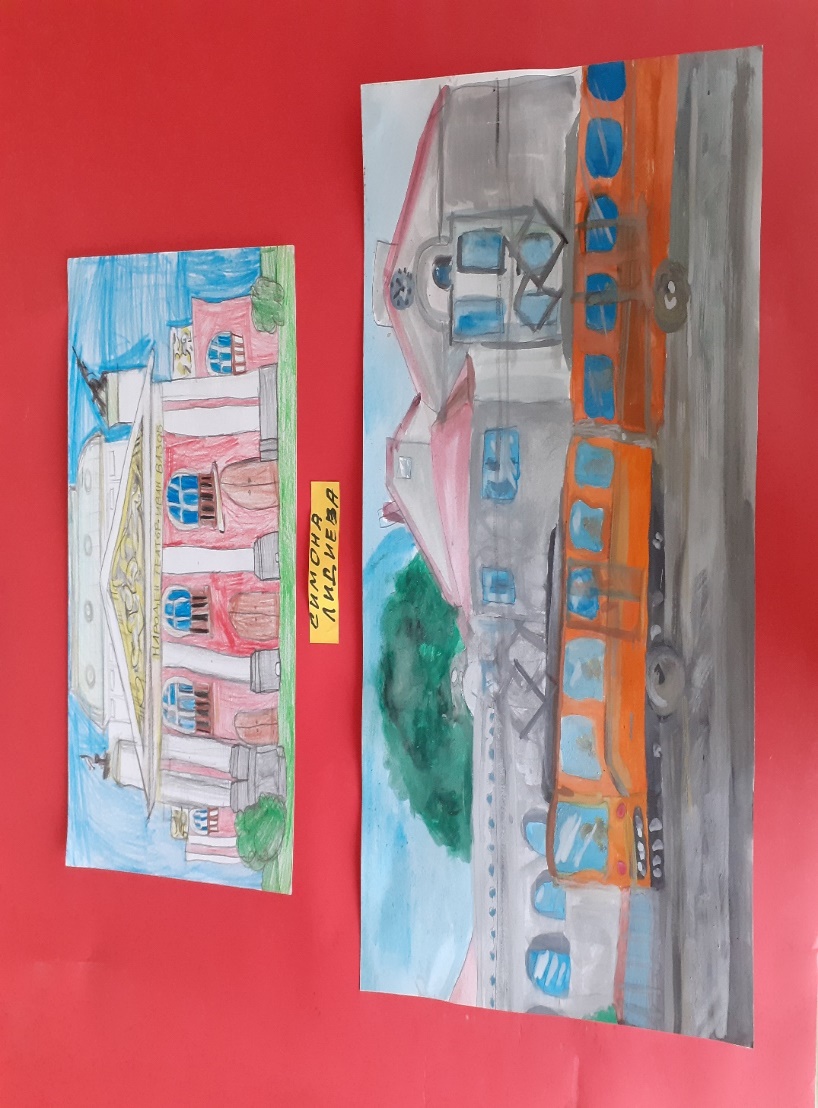 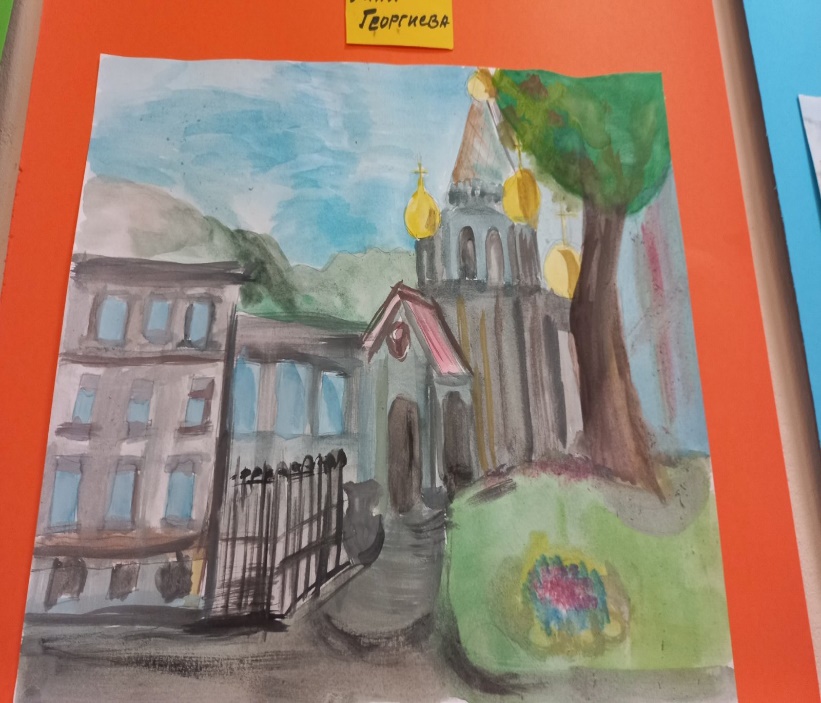 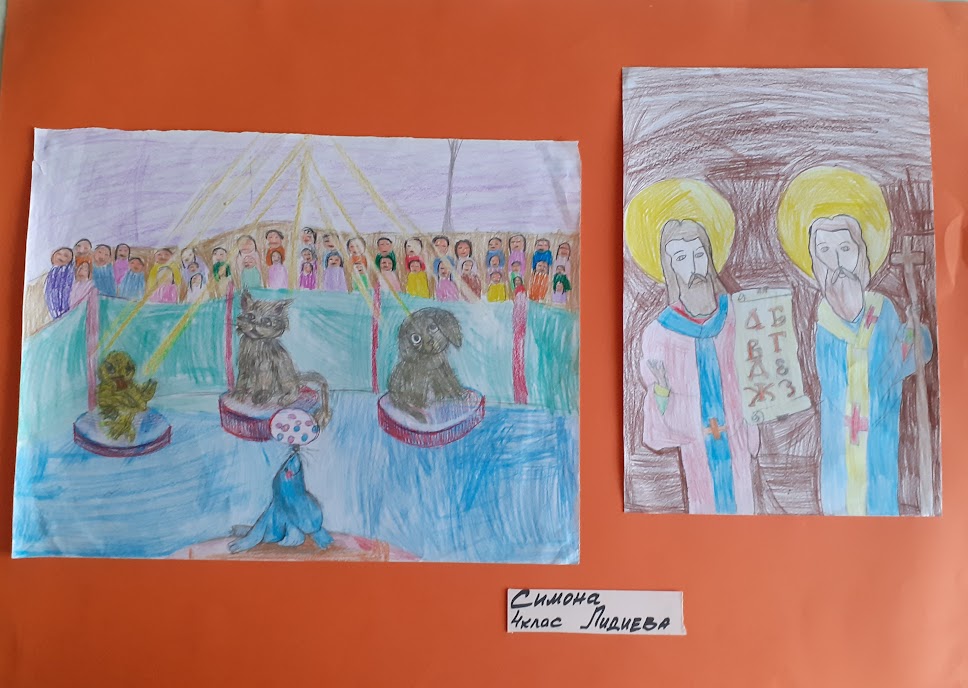 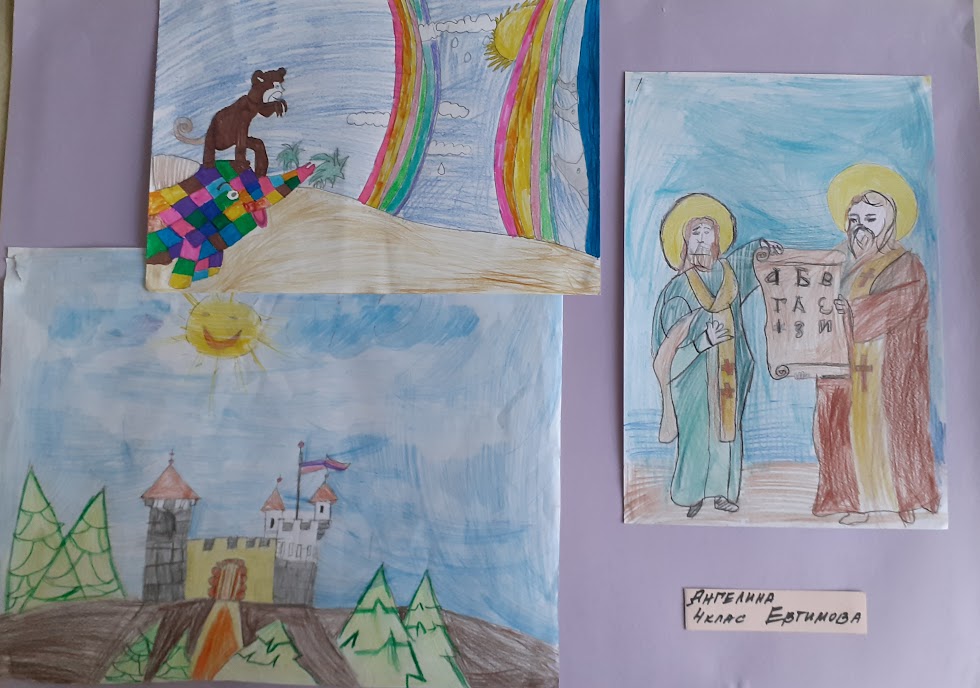 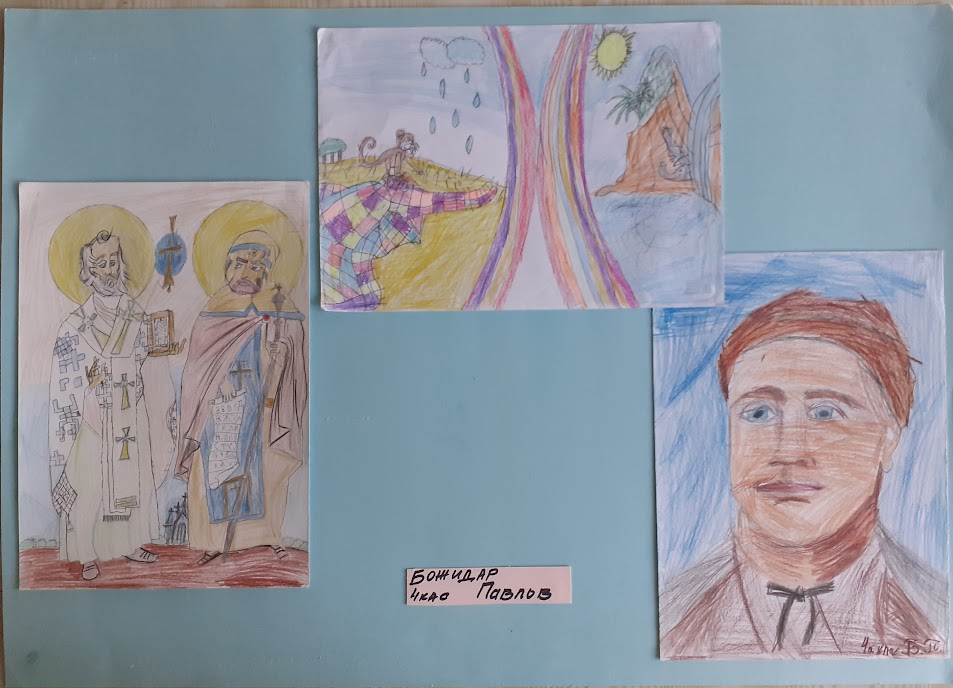 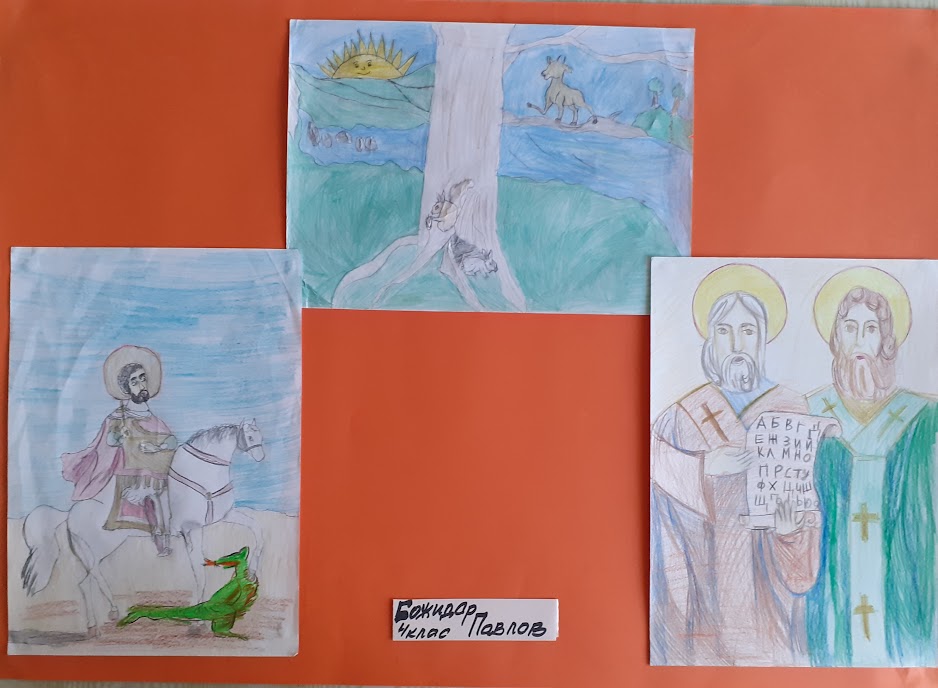 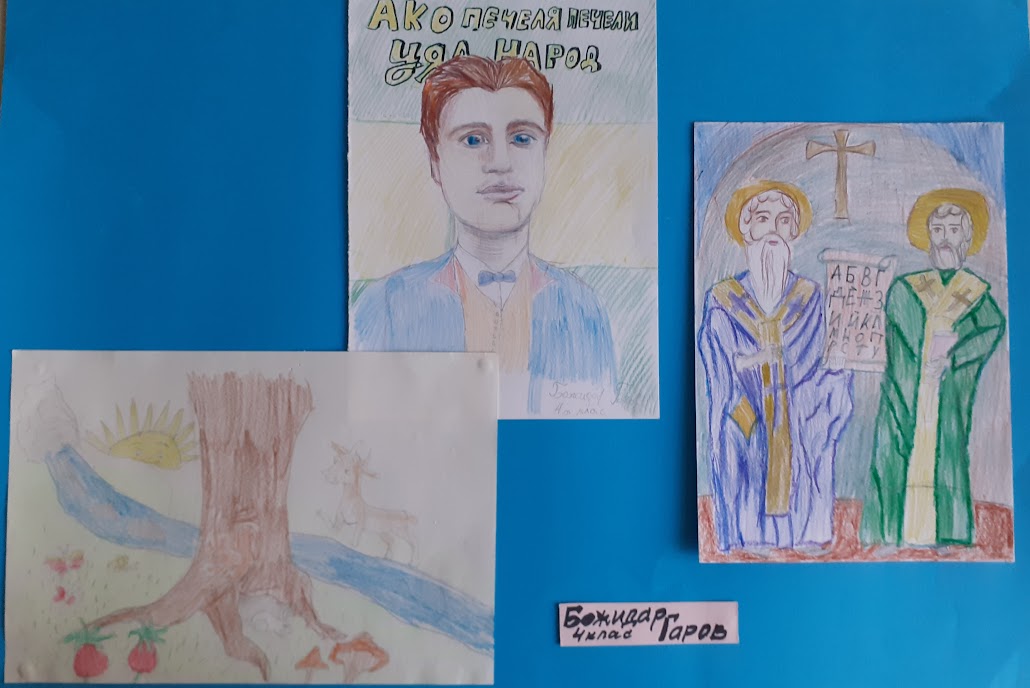 